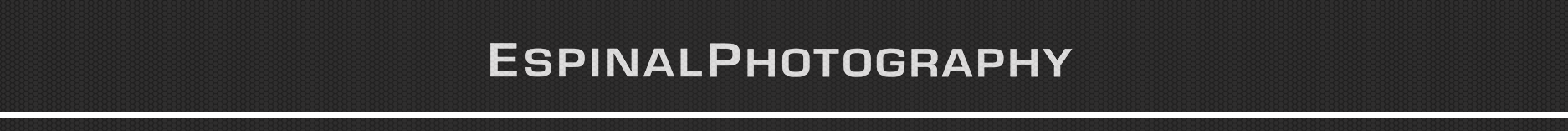 FRANKLYN ESPINALEspinalPhotography@gmail.com(347) 451-7611WEDDING PHOTOGRAPHY CONTRACTBRIDE:  ____________________________	       			GROOM:  ____________________________PHONE: ( _ _ _ ) _ _ _ - _ _ _ _	        			                 E-MAIL:   ____________________________WEDDING DATE: _ _ /_ _ /_ _ _ _					 COST:  $3,500.00  WEDDING LOCATION(s):Preparation(s):  _________________________________________________________________________________Ceremony:  ____________________________________________________________________________________Formals:  ______________________________________________________________________________________Reception:  ____________________________________________________________________________________AGREEMENT:  This agreement contains the entire understanding between Espinal Photography (Franklyn Espinal) and the Client.RESERVATION & PAYMENTS:  Upon your signature, Espinal Photography will reserve the time and date agreed upon and will not make other reservations for that time and date. For this reason, a non-refundable Reservation Fee of $400.00 dollars is required at the time of signing the contract.  In the event that the Wedding date is changed or Wedding is cancelled for any reason, the Reservation Fee shall be retained by Espinal Photography in order to offset its loss of business.  The Client understands that the Reservation Fee of $400.00 dollars will go towards the final balance of $3,100.  Final payment is due one week prior to the event.SHOOTING TIME & SERVICES:  The photography schedule is designed to accomplish the goals and wishes of the Bride & Groom in a manner enjoyed by all parties.  Espinal Photography will be available for the entire Wedding day including, Preparations, Ceremony, Family Photo-Session (Formals) and Reception.COPYRIGHTS:  The photographs produced by Espinal Photography are protected by Federal Copyright Law and may not be reproduced or altered in any manner without Espinal Photography’s permission.MODEL RELEASE:  The Client hereby grants to Espinal Photography the irrevocable and unrestricted right to use and publish photographs of the Client for editorial, trade, advertising and any other purpose and in any manner and medium.PACKAGE/PRODUCTS:  This Wedding package will include; a 2-hour Engagement Session, entire Wedding day coverage, video-clips, a  20 page 10” x 10” genuine leather photo album and a USB flash drive with high-resolution photos.COMPLETION SCHEDULE:  Photos will be available for viewing 1 week after the event via Dropbox in low-resolution.  Completion of Wedding products will take approximately 6-8 weeks.LIMIT OF LIABILITY:  In the unlikely event of severe medical, natural, or other emergency, Espinal Photography will make every effort to secure a replacement photographer.  If a suitable replacement is not found, responsibility and liability is limited to the return of all payments received for the event package.PERMITS:  The Client is responsible for acquiring all permits and necessary permission for all locations on which Espinal Photography will be performing services.RESPONSIBILITIES:  Espinal Photography is not responsible for compromised coverage due to causes including but not limited to obtrusive guests, lateness of the Client or guests, weather conditions, schedule complications, incorrect addresses, rendering of decorations or restrictions of the locations.  Espinal Photography is not responsible for backgrounds or lighting conditions, which may negatively impact or restrict the photo coverage.  Espinal Photography is not held liable for missed coverage of any part of the event(s)SIGNATURE:  By signing of this contract, the photographer (Franklyn Espinal) and the Client agree to all terms and conditions stated in said contract.CLIENT:								                DATE: _ _ /_ _ /_ _ _ _____________________________				